Charity Donation SheetSmiles Charity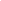 9578 Riverview Ave., Wyoming, MI 49509Organizer Name:DanielAddress:Taunton, MA 02780Date & Time:12-04-2019Contact No:+2365478960Reason for Charity:Flood ReliefFlood ReliefFlood ReliefDonor NameEmail IDContact NoDonation TypeDonated AmountDonated ItemHenryhenry@email.com+2365987421Cash$10000VictoriaVictoria@email.com+2698745321Cash$5000GamilaGamila @email.com+2587413690Check(CN: 12366987745)$8000JaydenJayden @email.com+2036980147ItemNillBlanketsOwenOwen @email.com+2365401470ItemNillFoodDylanDylan @email.com+2360147856ItemNillSweatersLilyLily @email.com+2478965100Cash$5000LunaLuna @email.com+2698745355Check(CN: 23698574566)$8000